ISTITUTO COMPRENSIVO PIETRAMELARA www.icpietramelara.altervista.org 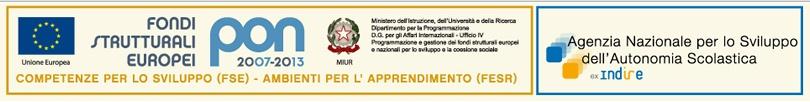 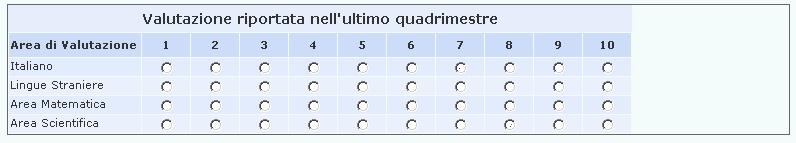 Modulo Iscrizione PON _____________________________________________________ da compilare in ogni sua parte Cognome (*)    Nome (*)    Sesso (*)   Maschile   Femminile   Cittadinanza (*)  Italia Altri paesi UE Paesi europei non UE Paesi non UE del Mediterraneo Paesi africani non del Mediterraneo Paesi asiatici non del Mediterraneo America settentrionale America centro-meridionale Oceania  Apolide   Stato Estero (*)   Stato civile (*)  Celibe/NubileConiugato/aDivorziato/aNon dichiaratoSeparato/aVedovo/a   Data di nascita (*)    Paese estero nascita  NO  SI   Provincia di nascita (*)    Comune di nascita  Codice fiscale (*)    Paese estero residenza (*)  NO   SI   Indirizzo residenza (*)                                                                                                      Num.civico   Provincia residenza (*)                                                                 Comune residenza (*)                                                                                             Cap residenza (*)    Telefono    E-mail (*)    Telefono Cell.    Domicilio diverso dalla residenza  NO   SI   Diversamente abile   Titolo di studio più elevato posseduto (*)   Nessun titolo Licenza elementare Licenza media Superamento del biennio superiore Non Dichiarato   Qualifiche possedute        Certificazioni possedute        l'allievo ha ripetuto uno o più anni scolastici ?    Quale anno scolastico frequenta ? (*)   Scuola Primaria Primo Grado 1° anno Scuola Primaria Primo Grado 2° anno Scuola Primaria Primo Grado 3° anno Scuola Primaria Primo Grado 4° anno Scuola Primaria Primo Grado 5° anno Scuola Secondaria di Primo Grado 1° anno Scuola Secondaria di Primo Grado 2° anno Scuola Secondaria di Primo Grado 3° anno Scuola Secondaria di Secondo Grado 1° annoScuola Secondaria di Secondo Grado 2° annoScuola Secondaria di Secondo Grado 3° annoScuola Secondaria di Secondo Grado 4° annoScuola Secondaria di Secondo Grado 5° anno   Partecipa al progetto come gruppo classe ?   Titolo di studio dei genitori  Titolo di studio del Padre (*)  Nessun titolo Licenza elementare Licenza media Superamento del biennio superiore Diploma di qualifica (istituto professionale di stato, ecc…) Diploma di maturità/diploma di scuola superiore Laurea I° LivelloLaurea II° Livello Laurea vecchio ordinamento Dottorato di ricerca Non Dichiarato   Titolo di studio della Madre (*)  Nessun titolo Licenza elementare Licenza media Superamento del biennio superiore Diploma di qualifica (istituto professionale di stato, ecc…) Diploma di maturità/diploma di scuola superioreLaurea I° LivelloLaurea II° LivelloLaurea vecchio ordinamento Dottorato di ricercaNon Dichiarato   Condizione professionale dei genitori  Condizione professionale del Padre (*)  Altro Occupato alle dipendenze pubbliche con contratto di lavoro a tempo determinato /a progetto Occupato alle dipendenze pubbliche con contratto a tempo indeterminato Occupato alle dipendenze private con contratto a tempo determinato/a progetto Occupato alle dipendenze private con contratto a tempo indeterminato Lavoratore autonomoImprenditore/libero professionistaI n cerca di prima occupazione da meno di 6 mesi In cerca di prima occupazione da 6-11 mesi In cerca di prima occupazione da 12-23 mesi In cerca di prima occupazione da oltre 24 mesi In cerca di nuova occupazione da meno di 6 mesi In cerca di nuova occupazione da 6-11 mesi In cerca di nuova occupazione da 12-23 mesi In cerca di nuova occupazione da oltre 24 mesi In mobilità In cassa integrazione Pensionato/aCasalingo/a StudenteDisoccupato/a Non dichiarato   Condizione professionale della Madre (*)  Altro Occupato alle dipendenze pubbliche con contratto di lavoro a tempo determinato /a progetto Occupato alle dipendenze pubbliche con contratto a tempo indeterminato Occupato alle dipendenze private con contratto a tempo determinato/a progetto Occupato alle dipendenze private con contratto a tempo indeterminato Lavoratore autonomoImprenditore/libero professionistaI n cerca di prima occupazione da meno di 6 mesi In cerca di prima occupazione da 6-11 mesi In cerca di prima occupazione da 12-23 mesi In cerca di prima occupazione da oltre 24 mesi In cerca di nuova occupazione da meno di 6 mesi In cerca di nuova occupazione da 6-11 mesi In cerca di nuova occupazione da 12-23 mesi In cerca di nuova occupazione da oltre 24 mesi In mobilità In cassa integrazione Pensionato/a Casalingo/a Studente Disoccupato/a  Non dichiarato   Perché si è iscritto/a  al corso? (barrare con una x l ’opzione scelta) Per recuperare una insufficienza                          Per approfondire alcune conoscenze                 Per sviluppare competenze spendibili nel mondo del lavoro Data e firma 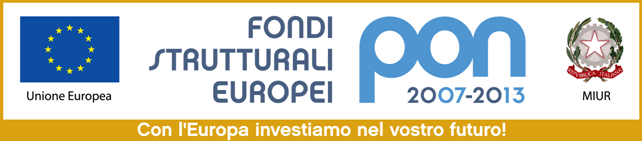 DA COMPLETARE IN OGNI SUA PARTE